Church Working PartyOn the 1st Saturday of each month there is a church working party from 10.00.am -12.00 middayThere is always a variety of jobs to be done both inside the church and outside in the churchyard. It is a very sociable morning with tea, coffee and homemade cakes at the end of the session.For more details, please contact Alyson Heath 01798-873795 or Ann Kaiser 01798-872819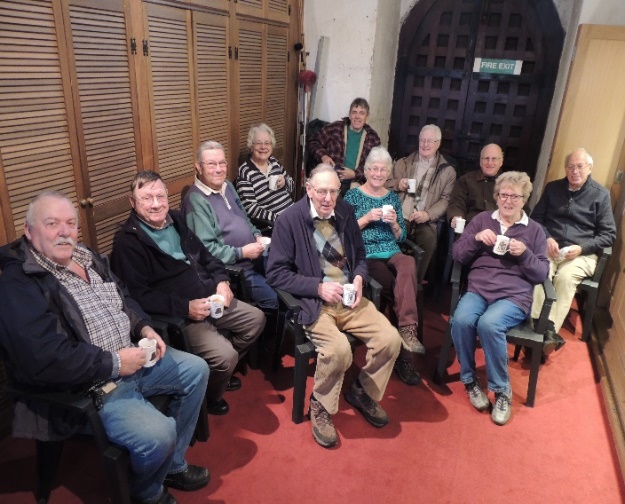 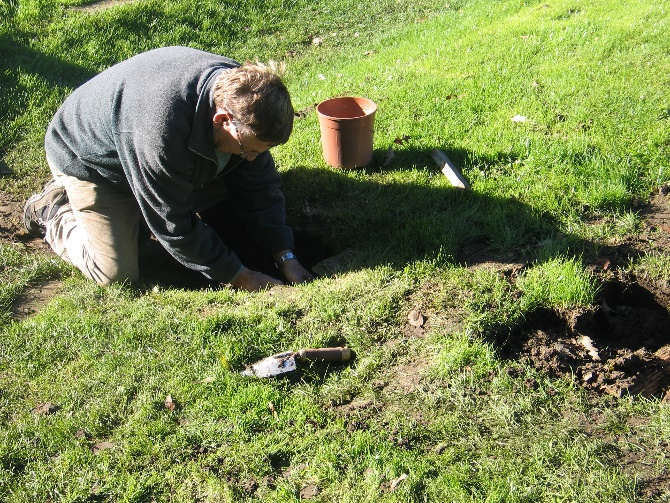 